Üye Başvuru FormuTüm Atık ve Çevre Yönetimi Derneği Yönetim Kurulu Başkanlığı’naTüm Atık ve Çevre Yönetimi Derneği Tüzüğü, aşağıda adı, adresi ve iştigal konusu belirtilen firmamız yetkili kurullarınca okunmuş olup, tüzükte belirtilen amacın gerçekleştirilmesine katkıda bulunmak amacıyla derneğinize üye olmak istiyoruz. Yukarıdaki bilgilerin doğruluğunu ve üyeliğe kabul edilmemiz durumunda tüzüğün gerektirdiği bütün yükümlülüklerimizi yerine getireceğimizi beyan ve kabul ederiz. Gereğini bilgilerinize sunarız.										   ..…../……/20…..										        İmza –Kaşe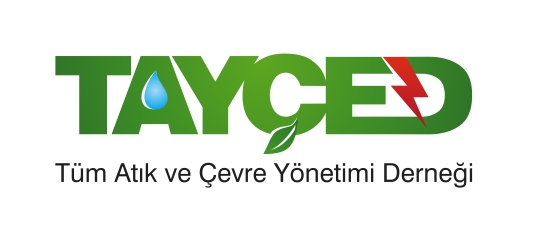 (Asli üyeler, Derneğe email ile de referanslarını iletebilirler.)Lütfen Aşağıdaki soruları yanıtlayınız.Aşağıdaki sorular atık yönetimi sektörünün mevcut ve potansiyel büyüklüğü hakkında veri elde etme amaçlı olup, aynı zamanda hakkınızda sağlıklı bir değerlendirme yapmamıza yardımcı olacaktır. Cevapları ayrı bir sayfaya soru numaralarını kullanarak yazınız.Kaç yıldır atık yönetimi sektöründesiniz?  Kaç kişiyi istihdam ediyorsunuz?Bugüne kadar gerçekleşen yatırım toplamınız? (Dolar olarak)Önümüzdeki 5 yılda ne kadar (Dolar olarak) yatırım hedefliyorsunuz?Son yıla ait cironuz ne kadardır?Sektörün hangi alanında faaliyet sürdürmektesiniz?Sahip olduğunuz lisanslar hangileridir? (Lütfen lisans belgelerini ekleyiniz.)Birkaç cümle ile firmanızdan bahsediniz.ÜYE NO:….../……/……..TAYÇED tarafından doldurulacaktır.TÜZEL KİŞİNİN  :TÜZEL KİŞİNİN  :TÜZEL KİŞİNİN  :TÜZEL KİŞİNİN  :Firma Adıİştigal KonusuAdresiTelFaxWebe-postaTÜZEL KİŞİ TEMSİLCİSİNİN: (Yönetim Kurulu Kararında belirtilen kişinin)	TÜZEL KİŞİ TEMSİLCİSİNİN: (Yönetim Kurulu Kararında belirtilen kişinin)	TÜZEL KİŞİ TEMSİLCİSİNİN: (Yönetim Kurulu Kararında belirtilen kişinin)	TÜZEL KİŞİ TEMSİLCİSİNİN: (Yönetim Kurulu Kararında belirtilen kişinin)	Adı SoyadıFirma GöreviMesleğiÖğrenim DurumuDoğum YeriDoğum TarihiUyruğuİkamet adresiİş Tel (+dahili)İş Fakse-postaGSMİmzaİmzaİmzaİmzaReferans Asli Üye BilgileriReferans Asli Üye BilgileriReferans Asli Üye BilgileriBaşvuru sahibi firmayı, Derneğimiz üyeliğine öneriyoruz.Başvuru sahibi firmayı, Derneğimiz üyeliğine öneriyoruz.Başvuru sahibi firmayı, Derneğimiz üyeliğine öneriyoruz.1. Asli ÜyeİmzaAdı Soyadı   FirmaÜye NoTarihReferans Asli Üye BilgileriReferans Asli Üye BilgileriReferans Asli Üye BilgileriBaşvuru sahibi firmayı, Derneğimiz üyeliğine öneriyoruz.Başvuru sahibi firmayı, Derneğimiz üyeliğine öneriyoruz.Başvuru sahibi firmayı, Derneğimiz üyeliğine öneriyoruz.2. Asli ÜyeİmzaAdı Soyadı   FirmaÜye NoTarih